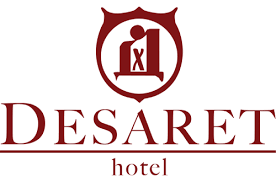 Б А Р А Њ ЕОд________________________________________________________________________,(име и презиме на членот)член на Македонскиот полициски синдикат  вработен во______________________.( МВР,АНБ,АР,УФП)Барам да ми се одобри користење на престој во хотел DESARET Охрид, односно сакам да користам:полупансион Престојот ќе го користам во  периодот од ___________година  до _________ годинаЛица  кои ќе престојуваат    Име и презиме                                                    				   возраст1._____________________________________________________               _______2._____________________________________________________               _______3._____________________________________________________               _______4._____________________________________________________               _______  5._____________________________________________________               _______НАПОМЕНА:Барањето треба да биде пополнето исклучиво во просторот определен за тоа и со заокружување.Дата ________.20___ година                                          Подносител на барањето                                                                                           _____________________________                                                                                  ЕМБГ____________________________                                                                                  Телефон__________________________                                                                      Е-маил ______________________                                                                              УСЛОВИ И НАЧИН НА КОРИСТЕЊЕБарањето и условите кои ги има на страната на mps.mk во целост пополнети и своерачно потпишани со цело име и презиме да се доставуваат на e-mail comintenti@mps.mk.Врз база на барањето ќе се изврши проверка во финансиската служба на правното лице каде сте вработени за кредитната способност и дали сте член на МПС.Потоа вршиме резервација и повратно на e-mail ќе бидете известени со доставување на потврда со која се пријавувате во HOTEL DESARET на рецепција.ЦЕНОВНИКЗа полупансион7 НОЌИ  13.020,00ден. ПО ЛИЦЕ ВО ДВОКРЕВЕТНА СОБА+434 ден. АКО КОРИСТИ РУЧЕКВо цените е вклучена туристичка такса и користење на надворешен базенЛежалки и чадори за сонце на плажа се наплаќа дополнително*Деца до 9.99 години-гратис,*Деца над 10 години плаќаат како за возрасен*-минус 30% од целиот аранжман се наплаќа доколку користи помошен лежај  *Користење на еднокреветна соба се доплаќа +плус30% од редовниот аранжман;Плаќањето е на 6 рати без камата со одбиток на плата  ОТКАЖУВАЊЕ НА РЕЗЕРВАЦИЈА*од 7-10 дена пред поаѓање ако се откаже резерввцијата не се наплаќаат пенали*3-6 дена пред поаѓање ако се откаже резервацијата се наплаќаат 30% од аранжманот*1-2 дена пред поаѓање ако се откаже аранжманот се наплаќа целата сумаСОГЛАСЕНИме и презиме_________________________потпис________________________